EMPRESA PÚBLICA METROPOLITANA DE MOVILIDAD Y OBRAS PÚBLICASEMPRESA PÚBLICA METROPOLITANA DE MOVILIDAD Y OBRAS PÚBLICASEMPRESA PÚBLICA METROPOLITANA DE MOVILIDAD Y OBRAS PÚBLICASEMPRESA PÚBLICA METROPOLITANA DE MOVILIDAD Y OBRAS PÚBLICASEMPRESA PÚBLICA METROPOLITANA DE MOVILIDAD Y OBRAS PÚBLICASEMPRESA PÚBLICA METROPOLITANA DE MOVILIDAD Y OBRAS PÚBLICASEMPRESA PÚBLICA METROPOLITANA DE MOVILIDAD Y OBRAS PÚBLICASEMPRESA PÚBLICA METROPOLITANA DE MOVILIDAD Y OBRAS PÚBLICASEMPRESA PÚBLICA METROPOLITANA DE MOVILIDAD Y OBRAS PÚBLICASEMPRESA PÚBLICA METROPOLITANA DE MOVILIDAD Y OBRAS PÚBLICASEMPRESA PÚBLICA METROPOLITANA DE MOVILIDAD Y OBRAS PÚBLICASEMPRESA PÚBLICA METROPOLITANA DE MOVILIDAD Y OBRAS PÚBLICASEMPRESA PÚBLICA METROPOLITANA DE MOVILIDAD Y OBRAS PÚBLICASEMPRESA PÚBLICA METROPOLITANA DE MOVILIDAD Y OBRAS PÚBLICAS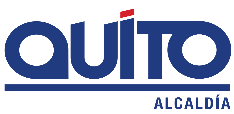                       FICHA TÉCNICA N° 6                      FICHA TÉCNICA N° 6                      FICHA TÉCNICA N° 6                      FICHA TÉCNICA N° 6                      FICHA TÉCNICA N° 6                      FICHA TÉCNICA N° 6                      FICHA TÉCNICA N° 6                      FICHA TÉCNICA N° 6                      FICHA TÉCNICA N° 6                      FICHA TÉCNICA N° 6                      FICHA TÉCNICA N° 6                      FICHA TÉCNICA N° 6PROYECTO :RECONFORMACIÓN DE LA CAPA ASFÁLTICA PLAN EMERGENTE FASE IIRECONFORMACIÓN DE LA CAPA ASFÁLTICA PLAN EMERGENTE FASE IIRECONFORMACIÓN DE LA CAPA ASFÁLTICA PLAN EMERGENTE FASE IIRECONFORMACIÓN DE LA CAPA ASFÁLTICA PLAN EMERGENTE FASE IIRECONFORMACIÓN DE LA CAPA ASFÁLTICA PLAN EMERGENTE FASE IIRECONFORMACIÓN DE LA CAPA ASFÁLTICA PLAN EMERGENTE FASE IIRECONFORMACIÓN DE LA CAPA ASFÁLTICA PLAN EMERGENTE FASE IIRECONFORMACIÓN DE LA CAPA ASFÁLTICA PLAN EMERGENTE FASE IIOBJETIVO :PROVEER DE UNA NUEVA CAPA DE RODADURA A AQUELLAS VÍAS QUE MANTIENEN ALTA DEMANDA DE TRÁFICO Y QUE POR SUS CARACTERÍSTICAS SON CONSIDERADAS ARTERIAS DE GRAN IMPORTANCIA EN EL DMQ.PROVEER DE UNA NUEVA CAPA DE RODADURA A AQUELLAS VÍAS QUE MANTIENEN ALTA DEMANDA DE TRÁFICO Y QUE POR SUS CARACTERÍSTICAS SON CONSIDERADAS ARTERIAS DE GRAN IMPORTANCIA EN EL DMQ.PROVEER DE UNA NUEVA CAPA DE RODADURA A AQUELLAS VÍAS QUE MANTIENEN ALTA DEMANDA DE TRÁFICO Y QUE POR SUS CARACTERÍSTICAS SON CONSIDERADAS ARTERIAS DE GRAN IMPORTANCIA EN EL DMQ.COSTO DEL PROYECTO ($)12’389,763.588 (con IVA)12’389,763.588 (con IVA)12’389,763.588 (con IVA)12’389,763.588 (con IVA)OBJETIVO :PROVEER DE UNA NUEVA CAPA DE RODADURA A AQUELLAS VÍAS QUE MANTIENEN ALTA DEMANDA DE TRÁFICO Y QUE POR SUS CARACTERÍSTICAS SON CONSIDERADAS ARTERIAS DE GRAN IMPORTANCIA EN EL DMQ.PROVEER DE UNA NUEVA CAPA DE RODADURA A AQUELLAS VÍAS QUE MANTIENEN ALTA DEMANDA DE TRÁFICO Y QUE POR SUS CARACTERÍSTICAS SON CONSIDERADAS ARTERIAS DE GRAN IMPORTANCIA EN EL DMQ.PROVEER DE UNA NUEVA CAPA DE RODADURA A AQUELLAS VÍAS QUE MANTIENEN ALTA DEMANDA DE TRÁFICO Y QUE POR SUS CARACTERÍSTICAS SON CONSIDERADAS ARTERIAS DE GRAN IMPORTANCIA EN EL DMQ.ESTUDIOS :EJECUTADOSEJECUTADOSEJECUTADOSEJECUTADOS1. INFORMACION BÁSICA DEL SITIO1. INFORMACION BÁSICA DEL SITIO1. INFORMACION BÁSICA DEL SITIO1. INFORMACION BÁSICA DEL SITIO1. INFORMACION BÁSICA DEL SITIO1. INFORMACION BÁSICA DEL SITIO1. INFORMACION BÁSICA DEL SITIO1. INFORMACION BÁSICA DEL SITIO1. INFORMACION BÁSICA DEL SITIOUBICACIÓN UBICACIÓN UBICACIÓN UBICACIÓN UBICACIÓN UBICACIÓN UBICACIÓN UBICACIÓN UBICACIÓN 1.1 ADMINISTRACIÓN ZONAL :1.1 ADMINISTRACIÓN ZONAL :EQUINOCCIAL – LA DELICIA / CALDERÓN / NORTE – EUGENIO ESPEJO / CENTRO – MANUELA SAENZ / SUR – ELOY ALFARO / QUITUMBEEQUINOCCIAL – LA DELICIA / CALDERÓN / NORTE – EUGENIO ESPEJO / CENTRO – MANUELA SAENZ / SUR – ELOY ALFARO / QUITUMBEEQUINOCCIAL – LA DELICIA / CALDERÓN / NORTE – EUGENIO ESPEJO / CENTRO – MANUELA SAENZ / SUR – ELOY ALFARO / QUITUMBEEQUINOCCIAL – LA DELICIA / CALDERÓN / NORTE – EUGENIO ESPEJO / CENTRO – MANUELA SAENZ / SUR – ELOY ALFARO / QUITUMBEEQUINOCCIAL – LA DELICIA / CALDERÓN / NORTE – EUGENIO ESPEJO / CENTRO – MANUELA SAENZ / SUR – ELOY ALFARO / QUITUMBEEQUINOCCIAL – LA DELICIA / CALDERÓN / NORTE – EUGENIO ESPEJO / CENTRO – MANUELA SAENZ / SUR – ELOY ALFARO / QUITUMBEEQUINOCCIAL – LA DELICIA / CALDERÓN / NORTE – EUGENIO ESPEJO / CENTRO – MANUELA SAENZ / SUR – ELOY ALFARO / QUITUMBE1.2 PARROQUIA :1.2 PARROQUIA :13 PARROQUIAS (QUITUMBE / SOLANDA / LA MAGDALENA / BELISARIO QUEVEDO / MARISCAL SUCRE / IÑAQUITO / JIPIJAPA / CONCEPCIÓN / KENNEDY / NAYÓN / COTOCOLLAO / LLANO CHICO / CALDERÓN13 PARROQUIAS (QUITUMBE / SOLANDA / LA MAGDALENA / BELISARIO QUEVEDO / MARISCAL SUCRE / IÑAQUITO / JIPIJAPA / CONCEPCIÓN / KENNEDY / NAYÓN / COTOCOLLAO / LLANO CHICO / CALDERÓN13 PARROQUIAS (QUITUMBE / SOLANDA / LA MAGDALENA / BELISARIO QUEVEDO / MARISCAL SUCRE / IÑAQUITO / JIPIJAPA / CONCEPCIÓN / KENNEDY / NAYÓN / COTOCOLLAO / LLANO CHICO / CALDERÓN13 PARROQUIAS (QUITUMBE / SOLANDA / LA MAGDALENA / BELISARIO QUEVEDO / MARISCAL SUCRE / IÑAQUITO / JIPIJAPA / CONCEPCIÓN / KENNEDY / NAYÓN / COTOCOLLAO / LLANO CHICO / CALDERÓN13 PARROQUIAS (QUITUMBE / SOLANDA / LA MAGDALENA / BELISARIO QUEVEDO / MARISCAL SUCRE / IÑAQUITO / JIPIJAPA / CONCEPCIÓN / KENNEDY / NAYÓN / COTOCOLLAO / LLANO CHICO / CALDERÓN13 PARROQUIAS (QUITUMBE / SOLANDA / LA MAGDALENA / BELISARIO QUEVEDO / MARISCAL SUCRE / IÑAQUITO / JIPIJAPA / CONCEPCIÓN / KENNEDY / NAYÓN / COTOCOLLAO / LLANO CHICO / CALDERÓN13 PARROQUIAS (QUITUMBE / SOLANDA / LA MAGDALENA / BELISARIO QUEVEDO / MARISCAL SUCRE / IÑAQUITO / JIPIJAPA / CONCEPCIÓN / KENNEDY / NAYÓN / COTOCOLLAO / LLANO CHICO / CALDERÓN1.3 BARRIO O SECTOR :1.3 BARRIO O SECTOR :44 BARRIOS44 BARRIOS44 BARRIOS44 BARRIOS44 BARRIOS44 BARRIOS44 BARRIOS1.4 NOMBRE DE LA VÍA:1.4 NOMBRE DE LA VÍA:EJE LONG. 10 DE AGOSTO / Oe3 HUGO ORTÍZ / DE LOS SHYRIS / DE LA PRENSA / EJE LONG. PEDRO VICENTE MALDONADO / EL INCA / Oe4 QUISQUIS / E5 JUAN LEÓN MERA / N30A CUERO Y CAICEDO / NUESTRA SEÑORA DE SANTA ANA / PEREZ GUERRERO / SIMÓN BOLÍVAR / MARISCAL SUCRE /  E9 FRANCISCO OLMOSEJE LONG. 10 DE AGOSTO / Oe3 HUGO ORTÍZ / DE LOS SHYRIS / DE LA PRENSA / EJE LONG. PEDRO VICENTE MALDONADO / EL INCA / Oe4 QUISQUIS / E5 JUAN LEÓN MERA / N30A CUERO Y CAICEDO / NUESTRA SEÑORA DE SANTA ANA / PEREZ GUERRERO / SIMÓN BOLÍVAR / MARISCAL SUCRE /  E9 FRANCISCO OLMOSEJE LONG. 10 DE AGOSTO / Oe3 HUGO ORTÍZ / DE LOS SHYRIS / DE LA PRENSA / EJE LONG. PEDRO VICENTE MALDONADO / EL INCA / Oe4 QUISQUIS / E5 JUAN LEÓN MERA / N30A CUERO Y CAICEDO / NUESTRA SEÑORA DE SANTA ANA / PEREZ GUERRERO / SIMÓN BOLÍVAR / MARISCAL SUCRE /  E9 FRANCISCO OLMOSEJE LONG. 10 DE AGOSTO / Oe3 HUGO ORTÍZ / DE LOS SHYRIS / DE LA PRENSA / EJE LONG. PEDRO VICENTE MALDONADO / EL INCA / Oe4 QUISQUIS / E5 JUAN LEÓN MERA / N30A CUERO Y CAICEDO / NUESTRA SEÑORA DE SANTA ANA / PEREZ GUERRERO / SIMÓN BOLÍVAR / MARISCAL SUCRE /  E9 FRANCISCO OLMOSEJE LONG. 10 DE AGOSTO / Oe3 HUGO ORTÍZ / DE LOS SHYRIS / DE LA PRENSA / EJE LONG. PEDRO VICENTE MALDONADO / EL INCA / Oe4 QUISQUIS / E5 JUAN LEÓN MERA / N30A CUERO Y CAICEDO / NUESTRA SEÑORA DE SANTA ANA / PEREZ GUERRERO / SIMÓN BOLÍVAR / MARISCAL SUCRE /  E9 FRANCISCO OLMOSEJE LONG. 10 DE AGOSTO / Oe3 HUGO ORTÍZ / DE LOS SHYRIS / DE LA PRENSA / EJE LONG. PEDRO VICENTE MALDONADO / EL INCA / Oe4 QUISQUIS / E5 JUAN LEÓN MERA / N30A CUERO Y CAICEDO / NUESTRA SEÑORA DE SANTA ANA / PEREZ GUERRERO / SIMÓN BOLÍVAR / MARISCAL SUCRE /  E9 FRANCISCO OLMOSEJE LONG. 10 DE AGOSTO / Oe3 HUGO ORTÍZ / DE LOS SHYRIS / DE LA PRENSA / EJE LONG. PEDRO VICENTE MALDONADO / EL INCA / Oe4 QUISQUIS / E5 JUAN LEÓN MERA / N30A CUERO Y CAICEDO / NUESTRA SEÑORA DE SANTA ANA / PEREZ GUERRERO / SIMÓN BOLÍVAR / MARISCAL SUCRE /  E9 FRANCISCO OLMOS2. DATOS GENERALES2. DATOS GENERALES2. DATOS GENERALESPLANO DE UBICACIÓNPLANO DE UBICACIÓNPLANO DE UBICACIÓNPLANO DE UBICACIÓNPLANO DE UBICACIÓNPLANO DE UBICACIÓN2.1 BARRIO REGULARIZADO :2.1 BARRIO REGULARIZADO :SI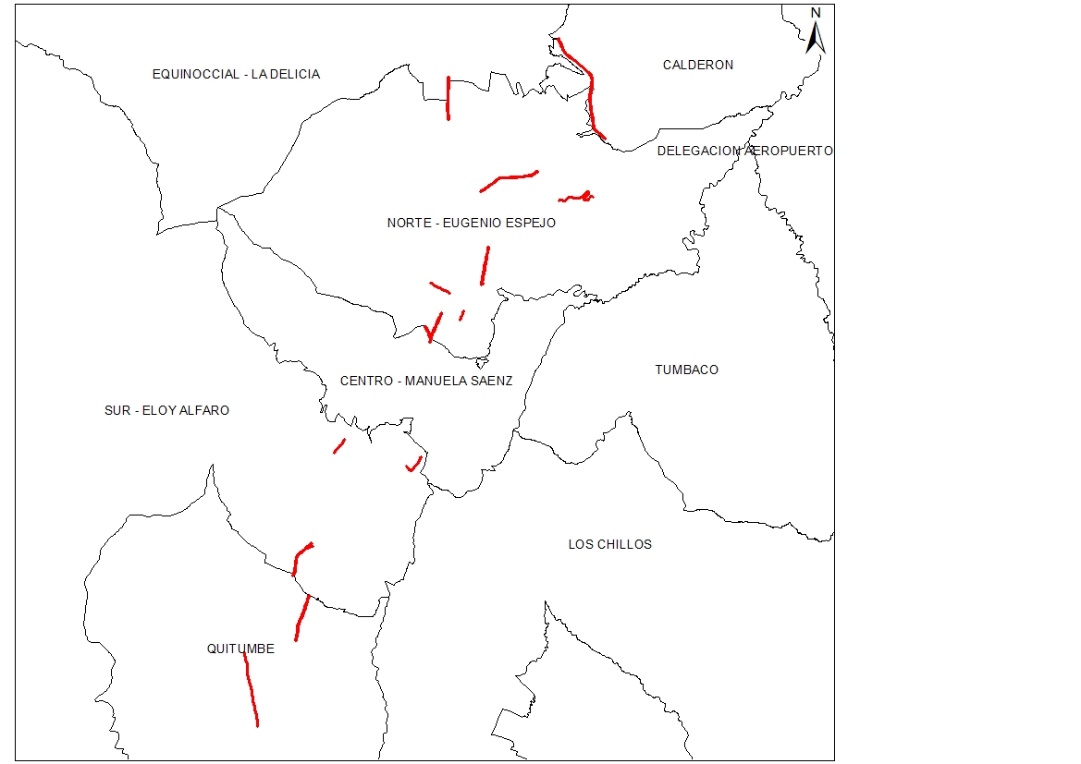 2.2 PORCENTAJE DE CONSOLIDACIÓN :2.2 PORCENTAJE DE CONSOLIDACIÓN :ALTA2.3 DENSIDAD POBLACIONAL (Hab/Ha):2.3 DENSIDAD POBLACIONAL (Hab/Ha):601 - 8202.4 TRAZADO VIAL (APROBADO) :2.4 TRAZADO VIAL (APROBADO) :SI3.SERVICIOS BASICOS3.SERVICIOS BASICOS3.SERVICIOS BASICOS3.1 ALCANTARILLADO :3.1 ALCANTARILLADO :SI3.2 AGUA POTABLE :3.2 AGUA POTABLE :SI3.3 RED ELÉCTRICA :3.3 RED ELÉCTRICA :SI3.4 ÍNDICE DE NECESIDADES BÁSICAS INSATISFECHAS:3.4 ÍNDICE DE NECESIDADES BÁSICAS INSATISFECHAS:26 - 754. TRANSPORTE4. TRANSPORTE4. TRANSPORTE4.1 TRANSPORTE PÚBLICO :4.1 TRANSPORTE PÚBLICO :SI4.2 TRANSPORTE PRIVADO :4.2 TRANSPORTE PRIVADO :SI4.3 TRANSPORTE PESADO :4.3 TRANSPORTE PESADO :SI5. ASPECTOS FISICOS5. ASPECTOS FISICOS5. ASPECTOS FISICOS5.1 LONGITUD VÍA (m) :5.1 LONGITUD VÍA (m) :21.605,005.3 CAPA DE RODADURA :5.3 CAPA DE RODADURA :ASFALTO5.4 ESTADO DE VÍA :5.4 ESTADO DE VÍA :MALO6. DETALLE GENERAL DEL PROYECTO6. DETALLE GENERAL DEL PROYECTO6. DETALLE GENERAL DEL PROYECTO6. DETALLE GENERAL DEL PROYECTO6. DETALLE GENERAL DEL PROYECTO6. DETALLE GENERAL DEL PROYECTO6. DETALLE GENERAL DEL PROYECTO6. DETALLE GENERAL DEL PROYECTO6. DETALLE GENERAL DEL PROYECTOEl Municipio del Distrito Metropolitano de Quito, a través de la EPMMOP, ha visto la necesidad de ejecutar un plan emergente de reposición integral de la capa asfáltica de aquellas vías que cuentan con un alto flujo vehicular y que presentan serios deterioros, causando molestias en los conductores y ciudadanía en general.Las intervenciones contemplan la remoción de la capa de rodadura existente y la colocación de una nueva capa de asfalto en caliente. Este plan intensivo y emergente de reposición de asfalto en las vías busca atender de manera equitativa y efectiva a diferentes barrios y sectores del DMQ, con la finalidad que mejore la vialidad y por ende la calidad de vida de los quiteños.El Municipio del Distrito Metropolitano de Quito, a través de la EPMMOP, ha visto la necesidad de ejecutar un plan emergente de reposición integral de la capa asfáltica de aquellas vías que cuentan con un alto flujo vehicular y que presentan serios deterioros, causando molestias en los conductores y ciudadanía en general.Las intervenciones contemplan la remoción de la capa de rodadura existente y la colocación de una nueva capa de asfalto en caliente. Este plan intensivo y emergente de reposición de asfalto en las vías busca atender de manera equitativa y efectiva a diferentes barrios y sectores del DMQ, con la finalidad que mejore la vialidad y por ende la calidad de vida de los quiteños.El Municipio del Distrito Metropolitano de Quito, a través de la EPMMOP, ha visto la necesidad de ejecutar un plan emergente de reposición integral de la capa asfáltica de aquellas vías que cuentan con un alto flujo vehicular y que presentan serios deterioros, causando molestias en los conductores y ciudadanía en general.Las intervenciones contemplan la remoción de la capa de rodadura existente y la colocación de una nueva capa de asfalto en caliente. Este plan intensivo y emergente de reposición de asfalto en las vías busca atender de manera equitativa y efectiva a diferentes barrios y sectores del DMQ, con la finalidad que mejore la vialidad y por ende la calidad de vida de los quiteños.El Municipio del Distrito Metropolitano de Quito, a través de la EPMMOP, ha visto la necesidad de ejecutar un plan emergente de reposición integral de la capa asfáltica de aquellas vías que cuentan con un alto flujo vehicular y que presentan serios deterioros, causando molestias en los conductores y ciudadanía en general.Las intervenciones contemplan la remoción de la capa de rodadura existente y la colocación de una nueva capa de asfalto en caliente. Este plan intensivo y emergente de reposición de asfalto en las vías busca atender de manera equitativa y efectiva a diferentes barrios y sectores del DMQ, con la finalidad que mejore la vialidad y por ende la calidad de vida de los quiteños.El Municipio del Distrito Metropolitano de Quito, a través de la EPMMOP, ha visto la necesidad de ejecutar un plan emergente de reposición integral de la capa asfáltica de aquellas vías que cuentan con un alto flujo vehicular y que presentan serios deterioros, causando molestias en los conductores y ciudadanía en general.Las intervenciones contemplan la remoción de la capa de rodadura existente y la colocación de una nueva capa de asfalto en caliente. Este plan intensivo y emergente de reposición de asfalto en las vías busca atender de manera equitativa y efectiva a diferentes barrios y sectores del DMQ, con la finalidad que mejore la vialidad y por ende la calidad de vida de los quiteños.El Municipio del Distrito Metropolitano de Quito, a través de la EPMMOP, ha visto la necesidad de ejecutar un plan emergente de reposición integral de la capa asfáltica de aquellas vías que cuentan con un alto flujo vehicular y que presentan serios deterioros, causando molestias en los conductores y ciudadanía en general.Las intervenciones contemplan la remoción de la capa de rodadura existente y la colocación de una nueva capa de asfalto en caliente. Este plan intensivo y emergente de reposición de asfalto en las vías busca atender de manera equitativa y efectiva a diferentes barrios y sectores del DMQ, con la finalidad que mejore la vialidad y por ende la calidad de vida de los quiteños.El Municipio del Distrito Metropolitano de Quito, a través de la EPMMOP, ha visto la necesidad de ejecutar un plan emergente de reposición integral de la capa asfáltica de aquellas vías que cuentan con un alto flujo vehicular y que presentan serios deterioros, causando molestias en los conductores y ciudadanía en general.Las intervenciones contemplan la remoción de la capa de rodadura existente y la colocación de una nueva capa de asfalto en caliente. Este plan intensivo y emergente de reposición de asfalto en las vías busca atender de manera equitativa y efectiva a diferentes barrios y sectores del DMQ, con la finalidad que mejore la vialidad y por ende la calidad de vida de los quiteños.El Municipio del Distrito Metropolitano de Quito, a través de la EPMMOP, ha visto la necesidad de ejecutar un plan emergente de reposición integral de la capa asfáltica de aquellas vías que cuentan con un alto flujo vehicular y que presentan serios deterioros, causando molestias en los conductores y ciudadanía en general.Las intervenciones contemplan la remoción de la capa de rodadura existente y la colocación de una nueva capa de asfalto en caliente. Este plan intensivo y emergente de reposición de asfalto en las vías busca atender de manera equitativa y efectiva a diferentes barrios y sectores del DMQ, con la finalidad que mejore la vialidad y por ende la calidad de vida de los quiteños.El Municipio del Distrito Metropolitano de Quito, a través de la EPMMOP, ha visto la necesidad de ejecutar un plan emergente de reposición integral de la capa asfáltica de aquellas vías que cuentan con un alto flujo vehicular y que presentan serios deterioros, causando molestias en los conductores y ciudadanía en general.Las intervenciones contemplan la remoción de la capa de rodadura existente y la colocación de una nueva capa de asfalto en caliente. Este plan intensivo y emergente de reposición de asfalto en las vías busca atender de manera equitativa y efectiva a diferentes barrios y sectores del DMQ, con la finalidad que mejore la vialidad y por ende la calidad de vida de los quiteños.